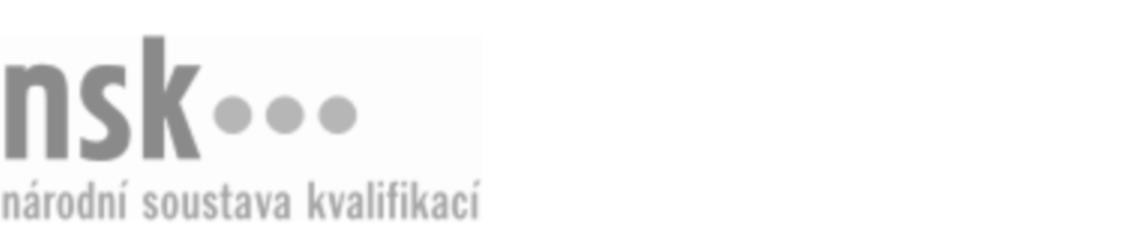 Kvalifikační standardKvalifikační standardKvalifikační standardKvalifikační standardKvalifikační standardKvalifikační standardKvalifikační standardKvalifikační standardInstruktor/instruktorka základních pohybových aktivit (kód: 74-027-M) Instruktor/instruktorka základních pohybových aktivit (kód: 74-027-M) Instruktor/instruktorka základních pohybových aktivit (kód: 74-027-M) Instruktor/instruktorka základních pohybových aktivit (kód: 74-027-M) Instruktor/instruktorka základních pohybových aktivit (kód: 74-027-M) Instruktor/instruktorka základních pohybových aktivit (kód: 74-027-M) Instruktor/instruktorka základních pohybových aktivit (kód: 74-027-M) Autorizující orgán:Ministerstvo školství, mládeže a tělovýchovyMinisterstvo školství, mládeže a tělovýchovyMinisterstvo školství, mládeže a tělovýchovyMinisterstvo školství, mládeže a tělovýchovyMinisterstvo školství, mládeže a tělovýchovyMinisterstvo školství, mládeže a tělovýchovyMinisterstvo školství, mládeže a tělovýchovyMinisterstvo školství, mládeže a tělovýchovyMinisterstvo školství, mládeže a tělovýchovyMinisterstvo školství, mládeže a tělovýchovyMinisterstvo školství, mládeže a tělovýchovyMinisterstvo školství, mládeže a tělovýchovySkupina oborů:Tělesná kultura, tělovýchova a sport (kód: 74)Tělesná kultura, tělovýchova a sport (kód: 74)Tělesná kultura, tělovýchova a sport (kód: 74)Tělesná kultura, tělovýchova a sport (kód: 74)Tělesná kultura, tělovýchova a sport (kód: 74)Tělesná kultura, tělovýchova a sport (kód: 74)Týká se povolání:Instruktor Body and MindInstruktor Body and MindInstruktor Body and MindInstruktor Body and MindInstruktor Body and MindInstruktor Body and MindInstruktor Body and MindInstruktor Body and MindInstruktor Body and MindInstruktor Body and MindInstruktor Body and MindInstruktor Body and MindKvalifikační úroveň NSK - EQF:444444Odborná způsobilostOdborná způsobilostOdborná způsobilostOdborná způsobilostOdborná způsobilostOdborná způsobilostOdborná způsobilostNázevNázevNázevNázevNázevÚroveňÚroveňOrientace v základech somatologie a kineziologieOrientace v základech somatologie a kineziologieOrientace v základech somatologie a kineziologieOrientace v základech somatologie a kineziologieOrientace v základech somatologie a kineziologie44Jednání s cvičenci a základní orientace v psychologii, pedagogice a didaktice pro potřeby instruktora základních pohybových aktivitJednání s cvičenci a základní orientace v psychologii, pedagogice a didaktice pro potřeby instruktora základních pohybových aktivitJednání s cvičenci a základní orientace v psychologii, pedagogice a didaktice pro potřeby instruktora základních pohybových aktivitJednání s cvičenci a základní orientace v psychologii, pedagogice a didaktice pro potřeby instruktora základních pohybových aktivitJednání s cvičenci a základní orientace v psychologii, pedagogice a didaktice pro potřeby instruktora základních pohybových aktivit44Dodržování zásad bezpečnosti a prevence úrazů při práci instruktora základních pohybových aktivitDodržování zásad bezpečnosti a prevence úrazů při práci instruktora základních pohybových aktivitDodržování zásad bezpečnosti a prevence úrazů při práci instruktora základních pohybových aktivitDodržování zásad bezpečnosti a prevence úrazů při práci instruktora základních pohybových aktivitDodržování zásad bezpečnosti a prevence úrazů při práci instruktora základních pohybových aktivit44Poskytování základního poradenství v oblasti zdravého životního stylu včetně zdravé výživy a pitného režimuPoskytování základního poradenství v oblasti zdravého životního stylu včetně zdravé výživy a pitného režimuPoskytování základního poradenství v oblasti zdravého životního stylu včetně zdravé výživy a pitného režimuPoskytování základního poradenství v oblasti zdravého životního stylu včetně zdravé výživy a pitného režimuPoskytování základního poradenství v oblasti zdravého životního stylu včetně zdravé výživy a pitného režimu33Základní diagnostika držení těla a diagnostika pohybových stereotypů pro potřeby instruktora základních pohybových aktivitZákladní diagnostika držení těla a diagnostika pohybových stereotypů pro potřeby instruktora základních pohybových aktivitZákladní diagnostika držení těla a diagnostika pohybových stereotypů pro potřeby instruktora základních pohybových aktivitZákladní diagnostika držení těla a diagnostika pohybových stereotypů pro potřeby instruktora základních pohybových aktivitZákladní diagnostika držení těla a diagnostika pohybových stereotypů pro potřeby instruktora základních pohybových aktivit44Sestavení cvičební jednotky u specifických cílových skupinSestavení cvičební jednotky u specifických cílových skupinSestavení cvičební jednotky u specifických cílových skupinSestavení cvičební jednotky u specifických cílových skupinSestavení cvičební jednotky u specifických cílových skupin44Vedení a organizace cvičební jednotkyVedení a organizace cvičební jednotkyVedení a organizace cvičební jednotkyVedení a organizace cvičební jednotkyVedení a organizace cvičební jednotky44Sestavení cvičebního plánuSestavení cvičebního plánuSestavení cvičebního plánuSestavení cvičebního plánuSestavení cvičebního plánu44Orientace v základních prostředcích rozvoje pohybových schopností a jejich variabilitěOrientace v základních prostředcích rozvoje pohybových schopností a jejich variabilitěOrientace v základních prostředcích rozvoje pohybových schopností a jejich variabilitěOrientace v základních prostředcích rozvoje pohybových schopností a jejich variabilitěOrientace v základních prostředcích rozvoje pohybových schopností a jejich variabilitě44Orientace v technických složkách sportovního výkonu při různých pohybových činnostechOrientace v technických složkách sportovního výkonu při různých pohybových činnostechOrientace v technických složkách sportovního výkonu při různých pohybových činnostechOrientace v technických složkách sportovního výkonu při různých pohybových činnostechOrientace v technických složkách sportovního výkonu při různých pohybových činnostech44Poskytování první pomoci při lekcích skupinového cvičeníPoskytování první pomoci při lekcích skupinového cvičeníPoskytování první pomoci při lekcích skupinového cvičeníPoskytování první pomoci při lekcích skupinového cvičeníPoskytování první pomoci při lekcích skupinového cvičení33Instruktor/instruktorka základních pohybových aktivit,  29.03.2024 8:45:18Instruktor/instruktorka základních pohybových aktivit,  29.03.2024 8:45:18Instruktor/instruktorka základních pohybových aktivit,  29.03.2024 8:45:18Instruktor/instruktorka základních pohybových aktivit,  29.03.2024 8:45:18Strana 1 z 2Strana 1 z 2Kvalifikační standardKvalifikační standardKvalifikační standardKvalifikační standardKvalifikační standardKvalifikační standardKvalifikační standardKvalifikační standardPlatnost standarduPlatnost standarduPlatnost standarduPlatnost standarduPlatnost standarduPlatnost standarduPlatnost standarduStandard je platný od: 21.10.2022Standard je platný od: 21.10.2022Standard je platný od: 21.10.2022Standard je platný od: 21.10.2022Standard je platný od: 21.10.2022Standard je platný od: 21.10.2022Standard je platný od: 21.10.2022Instruktor/instruktorka základních pohybových aktivit,  29.03.2024 8:45:18Instruktor/instruktorka základních pohybových aktivit,  29.03.2024 8:45:18Instruktor/instruktorka základních pohybových aktivit,  29.03.2024 8:45:18Instruktor/instruktorka základních pohybových aktivit,  29.03.2024 8:45:18Strana 2 z 2Strana 2 z 2